ФЕДЕРАЛЬНОЕ ГОСУДАРСТВЕННОЕ БЮДЖЕТНОЕ ОБРАЗОВАТЕЛЬНОЕ УЧРЕЖДЕНИЕ ВЫСШЕГО ОБРАЗОВАНИЯ«ДАГЕСТАНСКИЙ ГОСУДАРСТВЕННЫЙ МЕДИЦИНСКИЙ УНИВЕРСИТЕТ» МИНИСТЕРСТВА ЗДРАВООХРАНЕНИЯ РОССИЙСКОЙ ФЕДЕРАЦИИ ИНСТИТУТ ДОПОЛНИТЕЛЬНОГО ПРОФЕССИОНАЛЬНОГО ОБРАЗОВАНИЯ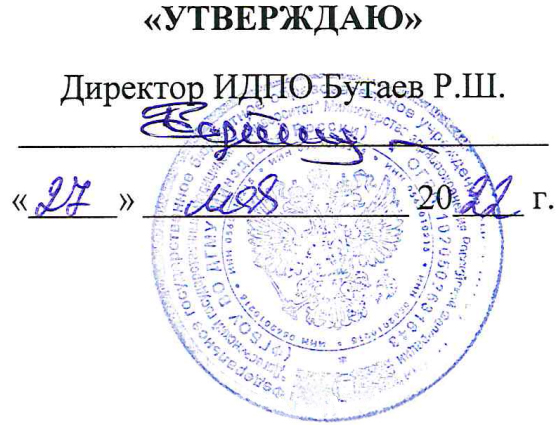 МЕТОДИЧЕСКИЕ И ИНЫЕ МАТЕРИАЛЫДОПОЛНИТЕЛЬНОЙ  ПРОФЕССИОНАЛЬНОЙ ПРОГРАММЫПРОФЕССИОНАЛЬНОЙ ПЕРЕПОДГОТОВКИ ВРАЧЕЙПО СПЕЦИАЛЬНОСТИ «СТОМАТОЛОГИЯ ХИРУРГИЧЕСКАЯ»Тема: «СТОМАТОЛОГИЯ ХИРУРГИЧЕСКАЯ»(СРОК ОСВОЕНИЯ 576 АКАДЕМИЧЕСКИХ ЧАСОВ) Оценка качества освоения программы2.4.1 Форма(ы) промежуточной (при наличии) и итоговой аттестации.2.4.1.1 Контроль результатов обучения проводится:- в виде ПА (при наличии) - по каждому учебному модулю Программы.  Форма ПА - зачёт. Зачет проводится в виде собеседования, и проверки практических умений, по темам учебного модуля; Форма итоговой аттестации – экзамен, который проводится посредством: тестового контроля письменно, и собеседования с обучающимся.2.4.1.2 Учебно-методические материалы Тематика лекционных занятий: Примерная тематика лекционных занятий:Примерная тематика практических занятий:2.4.2 Шкала и порядок оценки степени освоения обучающимися учебного материала Программы При осуществлении уровня оценки сформированности компетенций, умений и знаний обучающихся и выставлении отметки может использоваться «принцип сложения»:  отметка «неудовлетворительно» выставляется обучающемуся, не показавшему освоение планируемых результатов (знаний, умений, компетенций), предусмотренных программой, допустившему серьезные ошибки в выполнении предусмотренных программой заданий, не справившемуся с выполнением итоговой аттестационной работы; отметку «удовлетворительно» заслуживает обучающийся, показавший частичное освоение планируемых результатов (знаний, умений, компетенций), предусмотренных программой, сформированность не в полной мере новых компетенций и профессиональных умений для осуществления профессиональной деятельности, знакомый с литературой, публикациями по программе. Как правило, отметка «удовлетворительно» выставляется слушателям, допустившим погрешности в итоговой квалификационной работе;  отметку «хорошо» заслуживает обучающийся, показавший освоение планируемых результатов (знаний, умений, компетенций), предусмотренных программой, изучивших литературу, рекомендованную программой, способный к самостоятельному пополнению и обновлению знаний в ходе дальнейшего обучения и профессиональной деятельности;  отметку «отлично» заслуживает обучающийся, показавший полное освоение планируемых результатов (знаний, умений, компетенций), всестороннее и глубокое изучение литературы, публикаций; умение выполнять задания с привнесением собственного видения проблемы, собственного варианта решения практической задачи, проявивший творческие способности в понимании и применении на практике содержания обучения.2.5 Оценочные материалыФормы  итоговой аттестации: Итоговая аттестация по Программе проводится в форме экзамена и должна выявлять теоретическую и практическую подготовку врача-терапевта в соответствии с требованиями квалификационных характеристик и профессиональных стандартов.Примерная тематика контрольных вопросов итоговой аттестации:Контролируемые компетенции: УК 1, ПК5, ПК6, ПК7Инфраорбитальная анестезия. Техника проведения. Экстра- и интраоральные методы. Методика удаления зубов и корней зубов на верхней челюсти. Инструменты.Обработка раны после операции удаление зуба и уход за ней. Заживление раны после удаления зуба.Хирургические методы лечения хронических периодонтитов. Гемисекция, ампутация. Показания, противопоказания, методика операции, осложнения.Одонтогенная подкожная гранулёма лица. Этиология, клиника, лечение, профилактика.Флегмона подъязычной области. Топографическая анатомия. Источники инфицирования. Пути распространения инфекции. Клиника, диагностика, дифференциальная диагностика, лечение.Внеротовая фиксация при переломах и дефектах нижней челюсти.
Медикаментозные и физические методы лечения пострадавших.
Лечебная физкультура.Объем помощи раненым в челюстно-лицевую область на поле боя,
медицинском пункте батальона, медицинском пункте полка.Виды асфиксии при челюстно-лицевых повреждениях. Оказание помощи на этапах медицинской эвакуации.Дермоидные и эпидермоидные кисты лица и шеи. Этиология.
Патологическая анатомия. Клиника. Диагностика. Дифференциальная диагностика. Лечение.Клинические проявления при обострении хронического сиалоаденита и сиалодохита.Примеры тестовых заданий:Контролируемые компетенции: УК 1, ПК5, ПК6, ПК7В хирургическом кабинете стоматологической поликлиники можно проводить:1) операцию Ванаха;2) уранопластику;3) вскрытие флегмоны дна полости рта;4) вскрытие абсцесса.После использования хирургические инструменты должны сначала:1) промыты в проточной воде;2) замочены в дезинфицирующем растворе;3) просушены;4) стерилизованы в автоклаве.Сроки прорезывания зубов мудрости:1) в 13 лет;2) в 7 лет;3) в 16 лет;4) в 18 и позже.Обследование пациента начинается:1) с осмотра полости рта;2) сбора анамнеза;3) выяснения жалоб пациента;4) пальпации тканей челюстно-лицевой области.По характеру секрета поднижнечелюстная железа является:1)чисто серозной слюнной железой;2)серозно-слизистой слюнной железой;3)слизистой слюнной железой;4)правильного ответа нет.Задней границей дна полости рта является:1)корень языка;2)сосцевидный отросток;3)задняя стенка гортаноглотки;4)задняя стенка ротоглотки.NТема лекцииТема лекцииФормируемые
компетенции
Формируемые
компетенции
1Эпидемиология стоматологических заболеваний. Планирование
стоматологической помощиЭпидемиология стоматологических заболеваний. Планирование
стоматологической помощиУК-1, ПК-2, ПК-4,  ПК-12УК-1, ПК-2, ПК-4,  ПК-122Клиническая анатомия и оперативная хирургия головыКлиническая анатомия и оперативная хирургия головыУК-1, ПК-2, ПК-4, ПК-6УК-1, ПК-2, ПК-4, ПК-63Клинические методы обследованияКлинические методы обследованияУК-1, ПК-2, ПК-4, ПК-6УК-1, ПК-2, ПК-4, ПК-64Постоянный электрический ток и его применение в хирургической стоматологииПостоянный электрический ток и его применение в хирургической стоматологииУК-1, ПК-2, ПК-4, ПК-6УК-1, ПК-2, ПК-4, ПК-65Общее обезболивание в хирургической стоматологииОбщее обезболивание в хирургической стоматологииУК-1, ПК-5, ПК-7УК-1, ПК-5, ПК-76Операция удаления зубов. Показания и противопоказанияОперация удаления зубов. Показания и противопоказанияУК-1, ПК-4, ПК-5, ПК-7УК-1, ПК-4, ПК-5, ПК-7	7	7Лимфадениты челюстно-лицевой областиЛимфадениты челюстно-лицевой областиУК-1, ПК-4, ПК-5, ПК-7УК-1, ПК-4, ПК-5, ПК-788Артриты, острые и хронические, инфекционные, травматическиеАртриты, острые и хронические, инфекционные, травматическиеУК-1, ПК-4, ПК-5, ПК-7УК-1, ПК-4, ПК-5, ПК-799Этиология и патогенез, клиника и диагностика пародонтитаЭтиология и патогенез, клиника и диагностика пародонтитаУК-1, ПК-4, ПК-5, ПК-7УК-1, ПК-4, ПК-5, ПК-71010Заболевания чувствительных нервов лицаЗаболевания чувствительных нервов лицаУК-1, ПК-4, ПК-5, ПК-7УК-1, ПК-4, ПК-5, ПК-71111Врожденные расщелины лицаВрожденные расщелины лицаУК-1, ПК-4, ПК-5, ПК-6, ПК-7УК-1, ПК-4, ПК-5, ПК-6, ПК-71212Переломы верхней челюстиПереломы верхней челюстиУК-1, ПК-1, ПК-4, ПК-5, ПК-6, ПК-7УК-1, ПК-1, ПК-4, ПК-5, ПК-6, ПК-71313Пластика местными тканямиПластика местными тканямиУК-1, ПК-4, ПК-5, ПК-6, ПК-7УК-1, ПК-4, ПК-5, ПК-6, ПК-71414Пластика тканями из отдаленных
участков телаПластика тканями из отдаленных
участков телаУК-1, ПК-4, ПК-5, ПК-6, ПК-7УК-1, ПК-4, ПК-5, ПК-6, ПК-71515Методы реконструктивных операций на нижней и верхней
челюсти.Методы реконструктивных операций на нижней и верхней
челюсти.УК-1, ПК-4, ПК-5, ПК-6, ПК-7УК-1, ПК-4, ПК-5, ПК-6, ПК-71616Предрак красной каймы губПредрак красной каймы губПК -2, ПК -12, ПК-2, ПК-4, ПК-5,ПК -2, ПК -12, ПК-2, ПК-4, ПК-5,1717Злокачественные опухолислюнных железЗлокачественные опухолислюнных железПК-1, ПК-2, ПК-4, ПК-5, ПК-6, ПК-7ПК-1, ПК-2, ПК-4, ПК-5, ПК-6, ПК-71818Доброкачественные опухоли мягких тканейДоброкачественные опухоли мягких тканейУК-1, ПК-1, ПК-2, ПК-4, ПК-5, ПК-6, ПК-7УК-1, ПК-1, ПК-2, ПК-4, ПК-5, ПК-6, ПК-71919Сердечно-легочная реанимация при развитии терминальных
состоянийСердечно-легочная реанимация при развитии терминальных
состоянийПК-5, ПК-6, ПК-7ПК-5, ПК-6, ПК-7NТема практических занятийСодержание практического занятия (указываются соответствующие  коды)Формируемые
компетенции
(указываются шифры
компетенций)1Организация хирургической
стоматологической помощи2.1-2.2УК-1, ПК-2, ПК-4, ПК-62Клиническая анатомия шеи2.2-2.3УК-1, ПК-2, ПК-4, ПК-63Специальные методы
обследования2.3-2.4УК-1, ПК-2, ПК-4, ПК-6 4Переменный электрический ток и
его применение в хирургической
стоматологии2.3-2.4УК-1, ПК-2, ПК-4, ПК-65Проведение интенсивной терапии
и реанимационных мероприятий
при травме и воспалительных
процессах челюстно-лицевой
области4.1УК-1, ПК-2, ПК-4, ПК-66Общие осложнения во время и
после удаления зубов, их
профилактика и лечение2.5УК-1, ПК-5, ПК-77Воспалительные заболевания
слюнных желез2.6.13УК-1, ПК-4, ПК-5, ПК-78Артрозы деформирующие и
склерозирующие2.7.3УК-1, ПК-4, ПК-5, ПК-79Показания и противопоказания к
хирургическому лечению
пародонтита2.8.3ПК-4, ПК-5, ПК-7,ПК-1210Врожденные расщелины лица2.10.1УК-1, ПК-5, ПК-711Переломы ветви нижней челюсти2.11.2.6УК-1, ПК-1, ПК-4, ПК-5, ПК-6, ПК-712Виды пластики лоскутом на ножке2.12.3УК-1, ПК-4, ПК-5, ПК-6, ПК-713Свободная пересадка опорных и сложных тканей2.13.3.2.УК-1, ПК-4, ПК-5, ПК-6, ПК-714Пластика филатовским стеблем2.13.3ПК-5, ПК-6, ПК-1215Предраки слизистой оболочки
полости рта3.1ПК-2, ПК-4, ПК-5, ПК-6, ПК-716Рак дна полости рта3.3.1.2ПК-2, ПК-4, ПК-5, ПК-6, ПК-717Амелобластома (адамантинома)3.2.5.3ПК-2, ПК-4, ПК-5, ПК-6, ПК-7, ПК-1218Техника проведения непрямого
массажа сердца.4.1ПК-2, ПК-4, ПК-5, ПК-6, ПК-7